Ramppikuume 23.–25.4.2021 Kankaanpäässä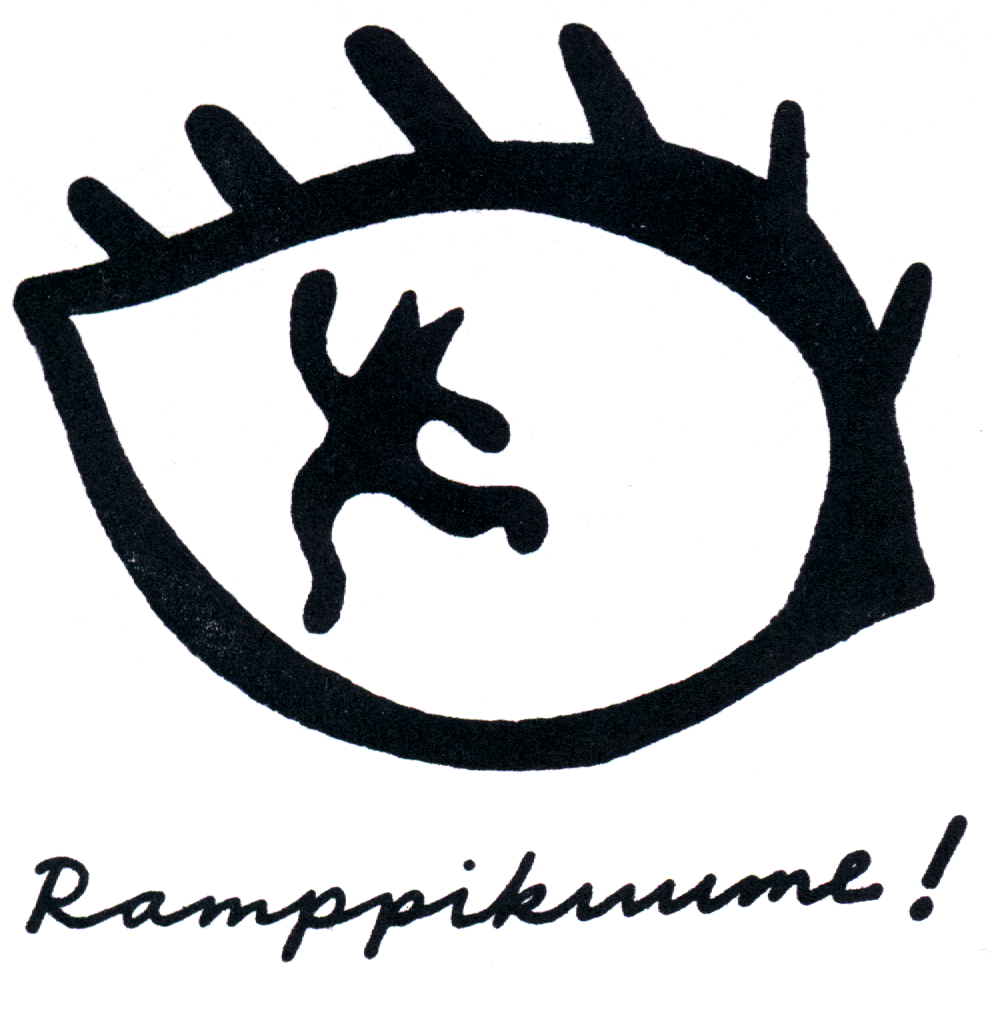 Hakulomake				1 esitys/lomake				Esityksen suosituskesto on alle 60min.Ryhmän tiedot:Yhdistyksen / ryhmän nimi: _______________________________________________________________Yhteyshenkilö: _________________________________________________________________________Osoite: _______________________________________________________________________________Puhelin, sähköposti: ____________________________________________________________________Ryhmän koko (näyttelijät, ohjaajat, tekniikka jne.): ______________ henkilöäNäyttelijöiden iät ovat välillä ________ ja ______vuottaKuinka kauan ryhmä on toiminut yhdessä __________________________________________________Esityksen tiedot:Esityksen nimi: ___________________________________________________kesto______h______minKäsikirjoitus:__________________________________________________________________________________Ohjaus:______________________________________________________________________________________Lavastus:_____________________________________________________________________________________Tekniikka:____________________________________________________________________________________Rooleissa:________________________________________________________________________________________________________________________________________________________________________________________________________________________________________________________________________________________________________________________________________________________________________________________________________________________________________________________________________
Esityksen tekniset tiedot:Lyhyt kuvaus esityksen lavastuksesta: ___________________________________________________________________________________________________________________________________________________________Mikit (määrä): _________________________________________________________________________________Valotoiveet:___________________________________________________________________________________Muuta? ______________________________________________________________________________________Onko ryhmällä oma teknikko mukana esityksessä?________Teknikon nimi, yhteystiedot:________________________________________________________________________Käytetäänkö esityksessä Teoston luvanvaraista musiikkia?      Kyllä      EiJos käytetään, kuinka paljon? _______ minArvioitu aika esityksen ja valojen ym. tekniikan rakentamiseen ____________ ja purkuun__________Jos tapahtuma järjestetään koronatilanteesta johtuen etätapahtumana, onko ryhmällänne mahdollisuus osallistua virtuaaliseen katselmukseen?	 Livenä striimattuna	 Tallenteella 	 Ei mahdollisuutta osallistua virtuaaliseen katselmukseen Vapaamuotoinen kuvaus esityksestä liitteenä  Käsiohjelma esityksestä liitteenäLähetä esitystallenne hakulomakkeen kanssa osoitteeseen:karoliina.hursti@nuorisoseurat.fi 24.2.2021 mennessä. 